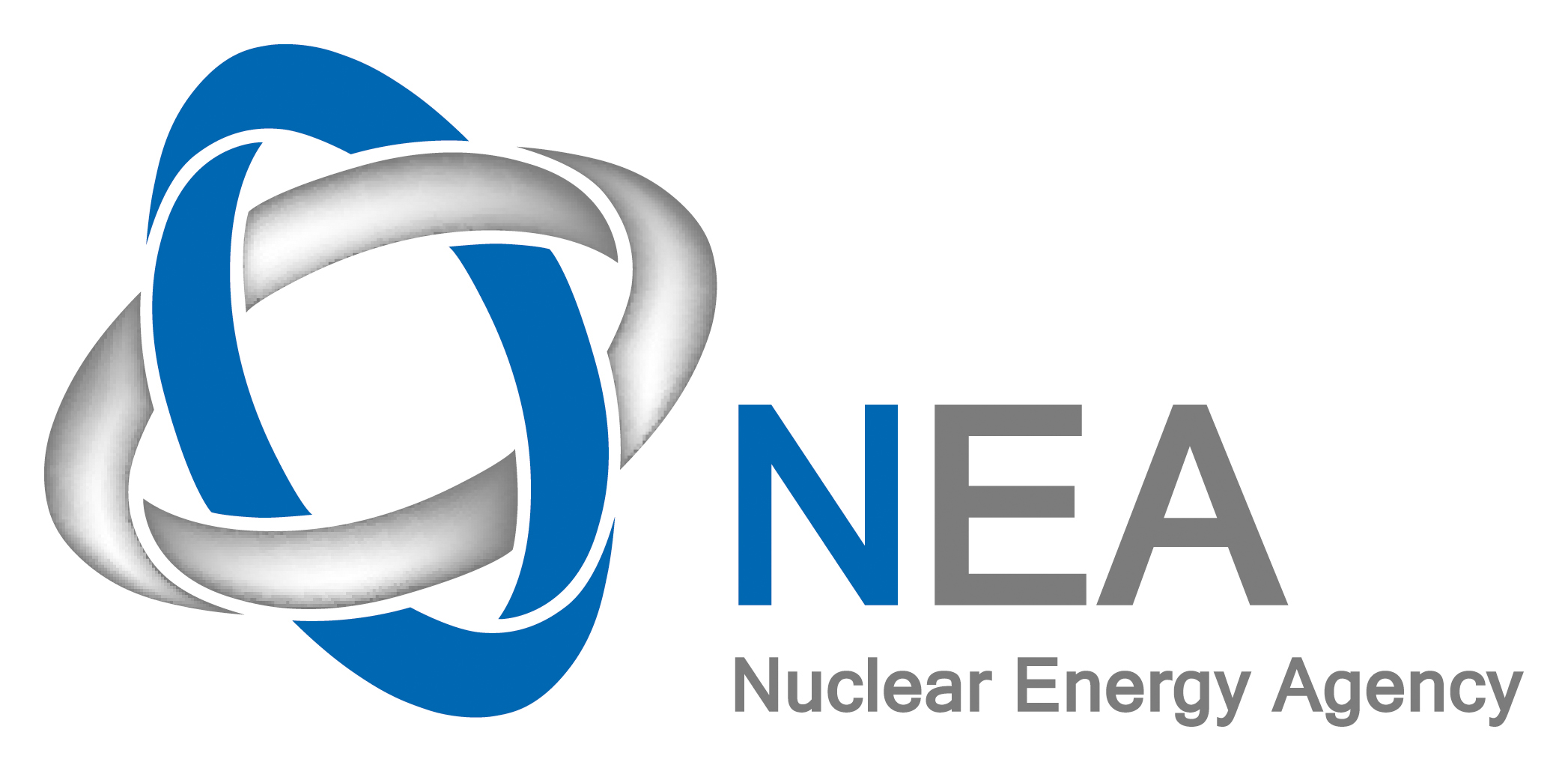 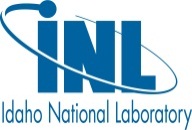 Structural Materials for 
Innovative Nuclear SystemsHosted byIdaho National Laboratory, Idaho Falls, USA 
7-10 October 2013Programme 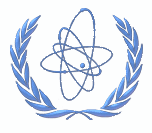 Monday, 7 OctoberMonday, 7 OctoberMonday, 7 OctoberMonday, 7 October9.00RegistrationRegistrationRegistrationOpening session Opening session Opening session Opening session 9.30-9.45Welcome address from INLWelcome address from INLTodd Allen9.45-10.00Welcome address from NEA Welcome address from NEA Stéphanie Cornet(on behalf of Thierry Dujardin) Session IChair: James MarrowSession IChair: James MarrowSession IChair: James MarrowSession IChair: James Marrow10.00-10.30Invited talk Industrial perspectives on material choices for advanced nuclear systems Invited talk Industrial perspectives on material choices for advanced nuclear systems Martine Blat (EDF R&D) 10.30-11.00Coffee breakCoffee breakCoffee break11.00-11.30Invited talk Use of user facilities for the R&D of innovative materials Invited talk Use of user facilities for the R&D of innovative materials Todd Allen (INL, USA)Overview on ProgramsOverview on ProgramsOverview on Programs11.30-11.5511.55-12.25The new EC FP7 MatISSE project: Materials Innovations for a Safe and Sustainable nuclear in EuropeIAEA Coordinated Research Projects (CRP) supporting development of structural materials for innovative nuclear systemsThe new EC FP7 MatISSE project: Materials Innovations for a Safe and Sustainable nuclear in EuropeIAEA Coordinated Research Projects (CRP) supporting development of structural materials for innovative nuclear systemsCéline Cabet (CEA, France)Victor Inozemtsev (IAEA)12.30-14.00: LunchLunchLunchSession II: Metal  Alloys Chairs: David Gandy and Victor InozemtsevSession II: Metal  Alloys Chairs: David Gandy and Victor InozemtsevSession II: Metal  Alloys Chairs: David Gandy and Victor InozemtsevSession II: Metal  Alloys Chairs: David Gandy and Victor Inozemtsev14.00-14.30Invited Talk Code qualification and material data needs for licensingInvited Talk Code qualification and material data needs for licensingDavide Bernardi (ENEA, Italy) 14.30-14.55Generation IV and Transmutation Materials (GETMAT) Project: First assessment of resultsGeneration IV and Transmutation Materials (GETMAT) Project: First assessment of resultsConcetta Fazio (KIT, Germany)14.55-15.20Materials for innovative Lead Alloy cooled Nuclear Systems- overviewMaterials for innovative Lead Alloy cooled Nuclear Systems- overviewGeorg Müller (KIT, Germany)15.20-15.45Development of coatings for liquid Pb corrosion protection in next Generation IV future reactorsDevelopment of coatings for liquid Pb corrosion protection in next Generation IV future reactorsAlessandro Gessi (ENEA, Italy)15.45-16.15Coffee breakCoffee breakCoffee break16.15-16.40The Influence of Neutron Irradiation on the Mechanical Properties of Structural Materials in LBE EnvironmentThe Influence of Neutron Irradiation on the Mechanical Properties of Structural Materials in LBE EnvironmentErich STERGAR (SCK-CEN, Belgium)16.40-17.05Overview of 9Cr steels properties for structural application in Sodium Fast ReactorsOverview of 9Cr steels properties for structural application in Sodium Fast ReactorsCéline Cabet (CEA, France)17.05-17.30Stress Corrosion Cracking and Oxidation of Austenitic Stainless steel 316 in Supercritical Water ReactorStress Corrosion Cracking and Oxidation of Austenitic Stainless steel 316 in Supercritical Water ReactorAlberto S Aez (CIEMAT, Spain)17.30-18.00Discussion Discussion Discussion 19.00 (TBC)Conference DinnerConference DinnerConference DinnerTuesday,  8 October 2013Tuesday,  8 October 2013Tuesday,  8 October 2013Tuesday,  8 October 20138.30-15.00RegistrationRegistrationRegistrationSession III: Metal Alloys Chairs:  Concetta Fazio & Richard Wright Session III: Metal Alloys Chairs:  Concetta Fazio & Richard Wright Session III: Metal Alloys Chairs:  Concetta Fazio & Richard Wright Session III: Metal Alloys Chairs:  Concetta Fazio & Richard Wright 9.00-09.25Nickel based alloys compatibility with fuel salts for molten salt reactor with thorium and uranium supportNickel based alloys compatibility with fuel salts for molten salt reactor with thorium and uranium supportOlga Feinberg/Victor  Ignatiev ( Russia Federation)9.25-9.50Mechanical Properties of Ni-based superalloys in high temperature steam environmentsMechanical Properties of Ni-based superalloys in high temperature steam environmentsChangheui Jang (KAIST, Rep. of Korea)9.50-10.15Novel Experiments to Characterize Creep-Fatigue Degradation in VHTR AlloysNovel Experiments to Characterize Creep-Fatigue Degradation in VHTR AlloysRichard Wright (INL, USA)10.15-10.45Coffee breakCoffee breakCoffee breakCoffee break10.45-11.10Fatigue and Creep Crack Propagation behaviour of Alloy 617 in the Annealed and Aged ConditionsFatigue and Creep Crack Propagation behaviour of Alloy 617 in the Annealed and Aged ConditionsJulian Benz (INL, USA)Julian Benz (INL, USA)11.10-11.35Evaluation of In-Situ Tritium Transport Parameters for Type 316 Stainless Steel during IrradiationEvaluation of In-Situ Tritium Transport Parameters for Type 316 Stainless Steel during IrradiationWalter LUSCHER (PNNL, USA)Walter LUSCHER (PNNL, USA)11.35-12.00Microstructure Reconstruction for Phase Field Modeling of Irradiated CladdingMicrostructure Reconstruction for Phase Field Modeling of Irradiated CladdingBradley FROMM (INL, USA)Bradley FROMM (INL, USA)12.00-12.30Discussion Discussion Discussion Discussion 12.00-14:00LunchLunchLunchLunchSession IV: Novel Pathways Chairs: Céline Cabet & Ji-Yeon ParkSession IV: Novel Pathways Chairs: Céline Cabet & Ji-Yeon ParkSession IV: Novel Pathways Chairs: Céline Cabet & Ji-Yeon ParkSession IV: Novel Pathways Chairs: Céline Cabet & Ji-Yeon Park14.00-14.25Powder Metallurgy and Hot Isostatic Processing for Research for Structural and Pressure Retaining Applications within the Electric Power IndustryPowder Metallurgy and Hot Isostatic Processing for Research for Structural and Pressure Retaining Applications within the Electric Power IndustryDavid Gandy ( EPRI, USA)14.25-14.50Processing of a novel nanostructured ferritic steel via spark plasma sintering and investigation of its mechanical and microstructural characteristicsProcessing of a novel nanostructured ferritic steel via spark plasma sintering and investigation of its mechanical and microstructural characteristicsIndrajit CHARIT (Uni.  Idaho, USA)14.50-15.15Development of swelling-resistant ODS and ferritic-martensitic alloys based on insights obtained using self-ion irradiation at a very high dpa rateDevelopment of swelling-resistant ODS and ferritic-martensitic alloys based on insights obtained using self-ion irradiation at a very high dpa rateFrank Garner (DSL Extreme, USA)15.15-15.30Discussion Discussion Discussion 15.30-16.00Coffee BreakCoffee BreakCoffee BreakSession 1 : Poster session on Metal Alloys & Novel PathwaysChair: Todd Allen & Lorenzo MalerbaSession 1 : Poster session on Metal Alloys & Novel PathwaysChair: Todd Allen & Lorenzo MalerbaSession 1 : Poster session on Metal Alloys & Novel PathwaysChair: Todd Allen & Lorenzo MalerbaSession 1 : Poster session on Metal Alloys & Novel PathwaysChair: Todd Allen & Lorenzo Malerba16.00-17.30Presentations on posters ( 3 mins each)Presentations on posters ( 3 mins each)Presentations on posters ( 3 mins each)17.30-19.00Poster Session ( + drinks)Poster Session ( + drinks)Poster Session ( + drinks)Wednesday, 9 OctoberWednesday, 9 OctoberWednesday, 9 OctoberWednesday, 9 OctoberSession V:  Ceramics and Ceramic CompositesChairs: Georg Müller + Hirotatsu KishimotoSession V:  Ceramics and Ceramic CompositesChairs: Georg Müller + Hirotatsu KishimotoSession V:  Ceramics and Ceramic CompositesChairs: Georg Müller + Hirotatsu KishimotoSession V:  Ceramics and Ceramic CompositesChairs: Georg Müller + Hirotatsu Kishimoto9.00-9.25Extra-Safe LWR Core with SiC/SiC Fuel Cladding by NITE MethodExtra-Safe LWR Core with SiC/SiC Fuel Cladding by NITE MethodAkira Kohyama (Muroran Institute of Technology, Japan)9.25-9.50Fabrication and Properties of SiC Ceramics for the Application of LWR Fuel CladdingFabrication and Properties of SiC Ceramics for the Application of LWR Fuel CladdingJi-Yeon Park (KAERI, Rep. of Korea)9.50-10.15Inhibition of Oxidation in Nuclear GraphiteInhibition of Oxidation in Nuclear GraphitePhilip Winston (INL, USA)10.15-10.45Coffee breakCoffee breakCoffee break10.45-11.10Effect of Neutron Irradiation on Select Mn+1AXn PhasesEffect of Neutron Irradiation on Select Mn+1AXn PhasesDarryl Tallman (SRNL, USA)11.10-11.35Helium Irradiated Ti3AlC2Helium Irradiated Ti3AlC2Maulik PATEL (UTK, USA)11.35-12:00Potentiometric Oxygen Sensor Based on Gadolinia Doped Ceria (GDC) and Yttria Stabilized Zirconia (YSZ) for the Use in SFR ApplicationPotentiometric Oxygen Sensor Based on Gadolinia Doped Ceria (GDC) and Yttria Stabilized Zirconia (YSZ) for the Use in SFR ApplicationSangHun SHIN (Korea)12.00-12.30Discussion Discussion Discussion 12.30-14.00LunchLunchLunchSession VI:  Fundamentals & Ions vs. Neutrons Chair: Frank Garner & Alessandro GessiSession VI:  Fundamentals & Ions vs. Neutrons Chair: Frank Garner & Alessandro GessiSession VI:  Fundamentals & Ions vs. Neutrons Chair: Frank Garner & Alessandro GessiSession VI:  Fundamentals & Ions vs. Neutrons Chair: Frank Garner & Alessandro Gessi14.00-14.25An EXAFS Study of Radiation Damage in ZrC and ZrNAn EXAFS Study of Radiation Damage in ZrC and ZrNJeff Terry (IIT, USA)14.25-14.50Overview of On-Going Studies on the Fast-Reactor Cladding Material AIM1Overview of On-Going Studies on the Fast-Reactor Cladding Material AIM1Arnaud Courcelle (CEA, France)14.50-15.20Invited talkPerspectives on modelling materials far from equilibriumInvited talkPerspectives on modelling materials far from equilibriumPascal Bellon (UIUC, USA)15.20-15.35Discussion on sessionDiscussion on sessionDiscussion on session15.35-16.00Coffee breakCoffee breakCoffee break16.00-16.25Nanostructure evolution under irradiation and correlation with mechanical property changes in neutron irradiated Fe-Cr alloysNanostructure evolution under irradiation and correlation with mechanical property changes in neutron irradiated Fe-Cr alloysLorenzo Malerba (SCK-CEN, Belgium)16.25-16.50Ab initio based kinetic Monte-Carlo simulations of phase transformations in FeCrAlAb initio based kinetic Monte-Carlo simulations of phase transformations in FeCrAlPär Olsson (KHT, Sweden)16.50-17.00Discussion Discussion Discussion Session 2: Posters on Fundamentals & CeramicsChairs: Grace Burke & Karl NilssonSession 2: Posters on Fundamentals & CeramicsChairs: Grace Burke & Karl NilssonSession 2: Posters on Fundamentals & CeramicsChairs: Grace Burke & Karl NilssonSession 2: Posters on Fundamentals & CeramicsChairs: Grace Burke & Karl Nilsson17.00-18.30Presentations on posters ( 3 mins each)Presentations on posters ( 3 mins each)Presentations on posters ( 3 mins each)18.30-20.00Poster Session ( + drinks)Poster Session ( + drinks)Poster Session ( + drinks)Thursday, 10 OctoberThursday, 10 OctoberThursday, 10 OctoberThursday, 10 OctoberSession VII: Discussion on Ion vs. Neutron IrradiationChair: Stuart MaloySession VII: Discussion on Ion vs. Neutron IrradiationChair: Stuart MaloySession VII: Discussion on Ion vs. Neutron IrradiationChair: Stuart MaloySession VII: Discussion on Ion vs. Neutron IrradiationChair: Stuart Maloy9.00-9.20Neutron vs ion irradiation: differences and similarities in the nanostructural evolution of Fe-Cr alloys irradiated at 300°CNeutron vs ion irradiation: differences and similarities in the nanostructural evolution of Fe-Cr alloys irradiated at 300°CLorenzo Malerba (SCK-CEN, Belgium)9.20-9.40Ion Beams as a Quantitative Surrogate for Neutrons: is there a path forward?Ion Beams as a Quantitative Surrogate for Neutrons: is there a path forward?Michael Fluss (LLNL, USA)9.40-10.00Is the "temperature shift" model valid for correlation of neutron and charged particle irradiations?Is the "temperature shift" model valid for correlation of neutron and charged particle irradiations?Frank Garner (DSL Extreme, USA)10.00-11.00Discussion Discussion Discussion 11.00-11.45Meeting Summary from the session chairsMeeting Summary from the session chairs11.45-12.30Open discussionClosing speech (10 mins)Open discussionClosing speech (10 mins)James Marrow (Uni. Oxford, UK) 12.30-14.00Lunch (provided for people on the tour)Lunch (provided for people on the tour)Lunch (provided for people on the tour)14.00-17.00Technical tour – INL facilitiesTechnical tour – INL facilitiesTechnical tour – INL facilities